                                                                                                                                  ProjektasPANEVĖŽIO RAJONO SAVIVALDYBĖS TARYBA  SPRENDIMAS DĖL PRITARIMO PALINKUVĖS MELIORACIJOS STATINIŲ NAUDOTOJŲ ASOCIACIJOS PROJEKTO „PANEVĖŽIO RAJONO KREKENAVOS SENIŪNIJOS PALINKUVĖS MELIORACIJOS  STATINIŲ NAUDOTOJŲ ASOCIACIJOS NARIŲ ŽEMĖS SKLYPŲ DALIES MELIORACIJOS STATINIŲ REKONSTRAVIMAS“ RENGIMUI PAGAL LIETUVOS KAIMO PLĖTROS 2014–2020 METŲ PROGRAMOS PRIEMONĖS „INVESTICIJOS Į MATERIALŲJĮ TURTĄ“ VEIKLĄ „PARAMA ŽEMĖS ŪKIO VANDENTVARKAI“2016 m. kovo 30 d. Nr. Panevėžys	Vadovaudamasi  Lietuvos  Respublikos vietos savivaldos įstatymo 16 straipsnio               4 dalimi, Lietuvos kaimo plėtros 2014–2020 metų programos priemonės „Investicijos į materialųjį turtą“ veiklos „Parama žemės ūkio vandentvarkai“ įgyvendinimo taisyklėmis, patvirtintomis Lietuvos Respublikos žemės ūkio ministro 2015 m. liepos 17 d. įsakymu               Nr. 3D-578 „Dėl Lietuvos kaimo plėtros 2014–2020 metų programos priemonės „Investicijos į materialųjį turtą“ veiklos „Parama žemės ūkio vandentvarkai“ įgyvendinimo taisyklių patvirtinimo“, Savivaldybės taryba  n u s p r e n d ž i a:	1. Pritarti Palinkuvės melioracijos statinių naudotojų asociacijos projekto „Panevėžio rajono Krekenavos seniūnijos Palinkuvės melioracijos statinių naudotojų asociacijos narių žemės sklypų dalies melioracijos statinių rekonstravimas“ rengimui. 	2. Skirti 5 proc. bendrojo finansavimo lėšų 1 punkte įvardyto projekto tinkamoms išlaidoms apmokėti iš Savivaldybės biudžeto.	3. Pritarti jungtinės veiklos (partnerystės) sutarties projektui (pridedama).	4. Įgalioti Savivaldybės administracijos direktorių pasirašyti, pakeisti, nutraukti jungtinės veiklos (partnerystės) sutartį su Melioracijos statinių naudotojų asociacija dėl dalyvavimo įgyvendinant 1 punkte nurodytą teikiamą projektą partnerio teisėmis.Algis Dzikas2016-03-15                                               PRITARTA                                                                                          Panevėžio rajono savivaldybės tarybos                                                                             2016 m. kovo 30 d. sprendimu                                            Nr. T -     PARTNERYSTĖS SUTARTIS     (Projektas)    2016 m. kovo    d. Nr.PanevėžysPartnerystės sutarties šalys (toliau – Šalys):Palinkuvės melioracijos statinių naudotojų asociacija (įmonės kodas 304178131, adresas Kibiškio g. 15, 36265 Panevėžys), atstovaujama asociacijos pirmininko Rimo Kaščionio, veikiančio pagal asociacijos įstatus (toliau – Partneris-pareiškėjas).Panevėžio rajono savivaldybės administracija (įmonės kodas 188774594, adresas Vasario 16-osios g. 27, 35185 Panevėžys), atstovaujama Savivaldybės administracijos direktoriaus Eugenijaus Lunskio, veikiančio pagal Savivaldybės administracijos nuostatus (toliau – Partneris).Projektas „Panevėžio rajono Krekenavos seniūnijos Palinkuvės melioracijos statinių naudotojų asociacijos narių žemės sklypų dalies melioracijos statinių rekonstravimas“ (toliau – Projektas).Projekto pradžia – 2017 m. sausio 2 d.Projekto pabaiga – 2018 m. lapkričio 30 d.Projekto trukmė – 23 mėn.Partneris-pareiškėjas ir Partneris atsižvelgdami į tai, kad ketina bendradarbiauti įgyvendindami Projektą, gera valia bei vadovaudamiesi teisingumo, protingumo ir sąžiningumo principais, susitaria ir sudaro šią partnerystės sutartį.I. SUTARTIES ESMĖŠi sutartis sudaroma siekiant nustatyti ir vykdyti Partnerio-pareiškėjo ir Partnerio bendrą dalyvavimą įgyvendinant Projektą, Partnerio-pareiškėjo ir Partnerio įnašus, pareigas, teises ir atsakomybę, Projekto rezultatus bei tolimesnį Projekto veiklos tęstinumą po Projekto užbaigimo.II. SUTARTIES OBJEKTASŠios sutarties objektas yra Partnerio-pareiškėjo ir Partnerio bendra veikla ir bendri įsipareigojimai bei prisiimtų įsipareigojimų tinkamas vykdymas ir vykdymas laiku, įgyvendinant Projektą.Partneris-pareiškėjas ir Partneris šioje sutartyje nurodytomis sąlygomis ir tvarka, nesiekdami pelno, o kooperuodami savo pinigines lėšas ir/ar darbą, ir/ar žinias, įsipareigoja bendrai dalyvauti rengdamiesi Projektui, jį tinkamai įgyvendinti bei užtikrinti Projekto įgyvendinimo tęstinumą bei Projekto rezultatų panaudojimą jam pasibaigus.Šioje sutartyje numatytai veiklai vykdyti nėra steigiamas naujas juridinis asmuo.III. BENDRŲ REIKALŲ TVARKYMASTvarkydami bendrus reikalus, sutarties Partneris-pareiškėjas ir Partneris  veikia kartu.Partneris-pareiškėjas ir Partneris įsipareigoja bendradarbiauti įgyvendinant Projektą, derinant visus reikalingus dokumentus, susijusius su Projekto įgyvendinimu, rengiant ir teikiant Projekto įgyvendinimo ataskaitas ir mokėjimo prašymus Projektą prižiūrinčiai institucijai.Šia sutartimi Partneris suteikia Partneriui-pareiškėjui įgaliojimus sudaryti Projekto įgyvendinimui ir administravimui būtinas sutartis su trečiaisiais asmenimis.Projekto sėkmės atveju finansinę paramą iš Europos žemės ūkio fondo kaimo plėtrai Projektui įgyvendinti gauna Partneris-pareiškėjas, kuris atsiskaito su Partneriu atsižvelgiant į šios sutarties 6 skyrių. Taip pat Partneris-pareiškėjas Projekto sėkmės atveju yra įpareigojamas pasirašyti Paramos sutartį.Projekto įgyvendinimui sudaroma Projekto darbo grupė – Projekto vadovas, Projekto finansininkas iš Partnerio-pareiškėjo narių ir du asmenys, atsakingi už projekto priežiūrą: vienas Partnerio-pareiškėjo ir vienas Partnerio atstovas.Šalys įsipareigoja gavus finansavimą įgyvendinti Projektą ir atsiskaityti už jo įgyvendinimą Projektą prižiūrinčiai institucijai Paramos sutartyje numatytais terminais.IV. ŠALIŲ TEISĖS IR ĮSIPAREIGOJIMAI4.1. Partneris-pareiškėjas ir Partneris yra perskaitę Projekto paraišką ir susipažinę su savo teisėmis bei pareigomis įgyvendinant Projektą.4.2. Partneris-pareiškėjas ir Partneris susitaria ir nustato, kad:4.2.1. Partneris-pareiškėjas yra Palinkuvės melioracijos statinių naudotojų asociacija;4.2.2. Partneris yra Panevėžio rajono savivaldybės administracija.4.3.	Partneris-pareiškėjas, įgyvendindamas  Projektą turi teisę:4.3.1. organizuoti viešuosius pirkimus, veikti Partnerio vardu, sudaryti sutartis, sandorius su trečiaisiais asmenimis, prisiimti įsipareigojimus prieš trečiuosius asmenis, kurie yra būtini ir susiję su Projekto įgyvendinimu;4.3.2. kontroliuoti trečiųjų asmenų atliekamus veiksmus, susijusius su Projekto įgyvendinimu, bei taikyti jiems sutartinę atsakomybę;4.3.3. kreiptis į Partnerį su prašymu pateikti reikalingą informaciją ir atlikti teisės aktų partnerio kompetencijai priskirtus veiksmus, susijusius su Projekto įgyvendinimu;4.3.4. naudotis rezultatais, gautais įgyvendinant Projektą;4.3.5. teikti siūlymus dėl Projekto įgyvendinimo ar jo pakeitimų.Partneris, įgyvendindamas Projektą, turi teisę:4.4.1. dalyvauti Projekte pateikiant pasiūlymus;4.4.2. gauti iš Partnerio-pareiškėjo informaciją apie atliktus veiksmus, sudarytas sutartis, planavimo dokumentus, išvadas, ataskaitas bei visą kitą informaciją, kuri, Partnerio manymu, yra svarbi vykdant bei dalyvaujant Projekte;4.4.3. naudotis rezultatais, gautais įgyvendinant Projektą.Partnerio-pareiškėjo įsipareigojimai:4.5.1. tinkamai vykdyti šią sutartį;4.5.2. organizuoti ir dalyvauti viešuosiuose pirkimuose su visomis teisėmis, pareigomis ir atsakomybe, perkančiajai organizacijai numatytomis Lietuvos Respublikos viešųjų pirkimų įstatyme bei kituose poįstatyminiuose aktuose;4.5.3. organizuoti Projekto įgyvendinimo ataskaitų, mokėjimo prašymų rengimą ir pateikimą Projektą prižiūrinčiai institucijai;4.5.4. Projekto įgyvendinimui skirti Projekto vadovą, asmenį, atsakingą už Projekto priežiūrą, ir projekto finansininką bei atstovą į Projekto įgyvendinimo priežiūros grupę;4.5.5. Projekto įgyvendinimo metu reguliariai konsultuotis su Partneriu ir nuolat jį informuoti apie Projekto įgyvendinimo eigą;4.5.6. Partneriui išsiųsti visų ataskaitų ir mokėjimo prašymų, teikiamų Projektą prižiūrinčiai institucijai, kopijas;visus Projekto pakeitimus, turinčius įtakos Partnerio įsipareigojimams, raštu derinti su Partneriu prieš pateikiant juos Projektą prižiūrinčiai institucijai;4.5.8. užtikrinti Projekto vykdymo tęstinumą ir Projekto rezultatų panaudojimą Projektui pasibaigus;4.5.9. naudoti Projekto įgyvendinimui skirtas pinigines lėšas tik toms priemonėms, kurios būtinos patvirtintam Projektui įgyvendinti;4.5.10. laiku šalinti visus trūkumus bei pažeidimus, kurie yra nustatyti Projektą prižiūrinčios institucijos;4.5.11. atidaryti atskirą Projekto sąskaitą banke;4.5.12. užtikrinti tinkamą Projekto įgyvendinimo valdymą bei jo finansavimą.Partnerio įsipareigojimai:4.6.1. tinkamai vykdyti šią sutartį;4.6.2. dalyvauti rengiant ir įgyvendinant Projektą;4.6.3. užtikrinti Projekto tęstinumą ir Projekto rezultatų panaudojimą ateityje, kai paramos teikimas bus baigtas;4.6.4. skirti savo atstovą į Projekto įgyvendinimo priežiūros grupę ir asmenį, atsakingą už Projekto priežiūrą bei reikalingos informacijos pateikimą Partneriui-pareiškėjui;4.6.5. laiku ir nustatytais dydžiais įnešti piniginius įnašus, numatytus šios sutarties 5.1            punkte;4.6.6. laiku ir tinkamai atsakyti į Partnerio-pareiškėjo klausimus, prašymus, pretenzijas, kurie būtini tinkamai vykdyti šią ir Paramos sutartį;4.6.7. laiku šalinti visus trūkumus bei pažeidimus, kurie yra nustatyti Projektą prižiūrinčios institucijos.V. ĮNAŠAI IR ĮNAŠŲ PERDAVIMO TVARKAPartneris, vadovaudamasis Panevėžio rajono savivaldybės tarybos 2016 m. kovo 30 d. sprendimu Nr. T-  „Dėl Panevėžio rajono Krekenavos seniūnijos Palinkuvės melioracijos statinių naudotojų asociacijos narių žemės sklypų dalies melioracijos statinių rekonstravimas“ rengimui pagal Lietuvos kaimo plėtros 2014–2020 metų programos priemonės „Investicijos į materialųjį turtą“ veiklą „Parama žemės ūkio vandentvarkai“, įsipareigoja skirti  5 proc. bendrojo finansavimo lėšų Projektui įgyvendinti.Projekto sėkmės atveju Partneris-pareiškėjas nedelsiant raštiškai informuoja Partnerį apie finansinės paramos gavimą ir Paramos sutarties pasirašymą. Partneris piniginį įnašą įneša į specialiai Projektui Partnerio-pareiškėjo atidarytą sąskaitą per Partnerio-pareiškėjo nurodytą terminą Paramos sutartyje nurodytomis sąlygomis.Partneris-pareiškėjas atsiskaito Partneriui už veiklą, kuriai finansuoti skiriamos biudžeto lėšos, ir biudžeto lėšų panaudojimą, pateikdamas Apskaitos skyriui Biudžeto išlaidų sąmatos įvykdymo ataskaitą (forma Nr. 2) ir buhalterinių dokumentų, pagrindžiančių lėšų panaudojimą, kopijas – kas ketvirtį pasibaigus ketvirčiui, bet ne vėliau kaip iki kito mėnesio 10 d.Partneris-pareiškėjas iki kalendorinių metų pabaigos grąžina Partneriui pagal sutartį gautas, bet nepanaudotas savivaldybės biudžeto lėšas.VI. PROJEKTO REZULTATŲ PASIDALIJIMAS6.1. Projekto metu bus atlikta Panevėžio rajono Krekenavos seniūnijos Palinkuvės melioracijos statinių naudotojų asociacijos narių žemės sklypų dalies melioracijos statinių rekonstrukcija.6.2.	Projekto metu padidėjusi rekonstruotų melioracijos statinių vertė paskirstoma taip: Partneriui-pareiškėjui tenka jam nuosavybės teise priklausančio nekilnojamojo turto padidėjusi vertė, o Partneriui atitinkamai padidėja patikėjimo teise valdomo valstybės turto vertė.VII. NUOSAVYBĖS TEISĖS Į PREKES, DARBUS IR PASLAUGAS ĮGIJIMAS7.1.	Nuosavybės teisės į viešojo pirkimo būdu įgytas prekes ir paslaugas įgyjamos pagal viešojo pirkimo sutarties sąlygas, t. y. nuosavybės teisė Partneriui-pareiškėjui perduodama tiesiogiai rangovo, pardavėjo, paslaugų teikėjo.VIII. ŠALIŲ ATSAKOMYBĖUž šios sutarties vykdymą bei įgyvendinimą Partneris-pareiškėjas ir Partneris atsako subsidiariai.Partneris-pareiškėjas ar Partneris, nepagrįstai vengęs ir/ar atsisakęs vykdyti sutartį ar realiai jos nevykdantis (nevykdantis piniginių įnašų, nereaguojantis į prašymus, pretenzijas, netaisantis pažeidimų), yra kaltasis Partneris-pareiškėjas ar Partneris, todėl nukentėjęs Partneris-pareiškėjas ar Partneris turi teisę į visą nuostolių atlyginimą iš kaltojo Partnerio-pareiškėjo ar Partnerio.Partneris-pareiškėjas ar Partneris, nutraukęs sutartį, turi atlyginti Partneriui-pareiškėjui ar Partneriui dėl sutarties nutraukimo padarytus tiesioginius nuostolius.Partneris-pareiškėjas yra tiesiogiai ir galutinai atsakingas už tinkamą Projekto įgyvendinimą.Jeigu sutartis buvo nutraukta Partneriui-pareiškėjui ar Partneriui atsisakius toliau būti sutarties dalyviu, Partneris-pareiškėjas ar Partneris, kuris nebėra partnerystės sutarties dalyvis, atsako tretiesiems asmenims pagal prievoles, atsiradusias jam esant partnerystės sutarties dalyviu, taip, kaip jis atsakytų būdamas partneriu.IX. NENUGALIMOS JĖGOS APLINKYBĖS9.1. Partneris-pareiškėjas ir Partneris atleidžiami nuo atsakomybės už šios sutarties sąlygų neįvykdymą, jeigu šios sutarties sąlygos nebuvo vykdomos dėl nenugalimos jėgos (force majeure) aplinkybių ir jeigu nenugalimos jėgos aplinkybės atsirado iki tų sąlygų įvykdymo termino pabaigos.9.2. Partneris-pareiškėjas ar Partneris, patyręs nenugalimos jėgos aplinkybes ir dėl to neįvykdęs prievolės, nustatytos pagal sutartį, turi pateikti Partneriui-pareiškėjui ar Partneriui pranešimą apie nenugalimos jėgos aplinkybių, dėl kurių konkreti sutarties sąlyga buvo neįvykdyta, atsiradimą, kuriame turi būti nurodyta:9.2.1. nenugalimos jėgos aplinkybės, dėl kurių konkreti prievolė buvo neįvykdyta;9.2.2. visi galimi nenugalimos jėgos aplinkybes patvirtinantys įrodymai;9.2.3. nenugalimos jėgos aplinkybių pradžia ir planuojama (tikėtina) pabaiga;9.2.4. nenugalimos jėgos įtaka tos sutarties sąlygai įvykdyti, taip pat kitoms sutarties sąlygoms įvykdyti.9.3. Protingu terminu (laiku), per kurį Partneris-pareiškėjas ar Partneris, patyręs nenugalimos jėgos aplinkybes, turi pateikti Partneriui-pareiškėjui ar Partneriui pranešimą apie nenugalimos jėgos aplinkybes, laikoma 48 (keturiasdešimt aštuonios) valandos nuo to momento, kai Partneris-pareiškėjas ar Partneris, patyręs nenugalimos jėgos aplinkybes, sužinojo apie tas aplinkybes ar turėjo apie jas sužinoti. Tuo atveju, jeigu Partneris-pareiškėjas ar Partneris, patyręs nenugalimos jėgos aplinkybes, praleidžia minėtą terminą, jis praranda teisę remtis nenugalimos jėgos aplinkybėmis.9.4. Tuo atveju, jeigu  Partneris-pareiškėjas ar Partneris,  patyręs nenugalimos jėgos aplinkybes, po sutarties 9.2 punkte aptarto pranešimo pateikimo Partneriui-pareiškėjui ar Partneriui dienos gauna papildomų nenugalimos jėgos aplinkybes patvirtinančių įrodymų, visi tokie įrodymai Partneriui-pareiškėjui ar Partneriui turi būti pateikti per kiek įmanoma trumpesnį terminą.X. SUTARTIES GALIOJIMASSutartis įsigalioja nuo jos pasirašymo momento ir galioja iki Projekto tęstinio vykdymo pabaigos momento arba šios sutarties nutraukimo joje nurodytomis sąlygomis ir tvarka.Jeigu bet kuri sutarties nuostata yra arba tampa iš dalies ar visiškai negaliojanti, tai ta nuostata nedaro negaliojančiomis kitų sutarties nuostatų, jeigu galima daryti prielaidą, kad sutartis būtų buvusi sudaryta ir neįtraukus nuostatos (ar jos dalies), kuri yra negaliojanti. Iškilus minėtai problemai Partneris-pareiškėjas ir Partneris susitaria kuo skubiau sudaryti papildomą susitarimą, kuriuo negaliojančios sutarties nuostatos būtų pakeistos kitomis, teisiškai veiksmingomis nuostatomis, kurios, kiek tai yra įmanoma, turėtų įtvirtinti tą patį ekonominį teisinį efektą, kaip kad buvo siekta susitariant dėl sutarties nuostatos, kuri negalioja.Atsakomybės, konfidencialumo ir ginčų sprendimo įsipareigojimai, taip pat įsipareigojimai, susiję su mokėjimais, išlieka galioti po šios sutarties nutraukimo ar šios sutarties termino pasibaigimo.Partneris-pareiškėjas ir Partneris žino, kad, be išankstinio raštiško Projektą prižiūrinčios institucijos sutikimo, šios sutarties šalys negali išstoti iš šios sutarties, priimti naujo partnerio, pakeisti dalyvaujančio partnerio kitu, t. y. keisti partnerystės sutarties šalių.XI. SUTARTIES KEITIMAS IR PILDYMAS11.1. Sutartis keičiama ir pildoma tik rašytiniu Partnerio-pareiškėjo ir Partnerio kompetentingų (įgaliotų) atstovų pasirašytu ir Partnerio-pareiškėjo ir Partnerio antspaudais patvirtintu susitarimu.11.2. Kiekvienas sutarties 9.2 punkte aptartas pranešimas nuo jo tinkamo įforminimo dienos tampa neatskiriama sutarties dalimi.11.3. Susitarimas dėl sutarties pakeitimo ar papildymo, įformintas nesilaikant sutarties            11.1 punkte aptartų reikalavimų, laikomas nesudarytu.11.4. Visi sandoriai tarp Partnerio-pareiškėjo ir Partnerio, susiję su šios sutarties vykdymu, turi būti sudaromi raštu.XII. SUTARTIES NUTRAUKIMAS12.1.	Ši sutartis gali būti nutraukta Partnerio-pareiškėjo ar Partnerio, jeigu Partneris-pareiškėjas ar Partneris, ją iš esmės pažeidžia arba negali jos vykdyti dėl svarbių priežasčių.XIII. KONFIDENCIALUMASKonfidencialią informaciją gavęs Partneris-pareiškėjas ir Partneris privalo ją naudoti tik vykdydami sutartį ir užtikrinti, kad gauta konfidenciali informacija nebus naudojama tokiu būdu, kuris pakenktų informaciją perdavusiam Partneriui-pareiškėjui ar Partneriui.Partneriui-pareiškėjui ar Partneriui pageidaujant, Partneris-pareiškėjas ir Partneris pasirašo atskirą rašytinį susitarimą dėl konfidencialios informacijos saugojimo.Konfidenciali informacija negali būti atskleista tretiesiems asmenims be išankstinio rašytinio tą informaciją perdavusio Partnerio-pareiškėjo ar Partnerio sutikimo, išskyrus teisės aktų nurodytais atvejais.XIV. PARTNERIO-PAREIŠKĖJO IR PARTNERIO PATVIRTINIMAI BEI GARANTIJOS14.1. Partneris-pareiškėjas ir Partneris pareiškia, kad:14.1.1. sutartis neprieštarauja jo, kaip juridinio asmens, tikslams;14.1.2. jam yra aiškiai žinomi visi faktai, susiję su sutarties sudarymu ir/ar nulėmę sutarties sudarymą būtent tokiomis sąlygomis, kurios yra išdėstytos sutartyje;14.1.3. Partneris-pareiškėjas ir Partneris nepatyrė jokio grasinimo, smurto ar ekonominio spaudimo tam, kad pasirašytų sutartį tokiomis sąlygomis, kokios yra nurodytos sutartyje;14.1.4. yra susitarta dėl visų sąlygų, kurios buvo būtinos tam, kad sutartis Partnerio-pareiškėjo ar Partnerio būtų laikoma sudaryta;14.1.5. neturi jokių papildomų reikalavimų, susijusių su sutarties įforminimu;14.1.6. visos sutarties sąlygos Partnerio-pareiškėjo ir Partnerio buvo iki galo aptartos ir suderintos individualiai, t. y. atskirai buvo aptarta ir suderinta kiekviena sutarties sąlyga;14.1.7. Partneris-pareiškėjas ir Partneris nėra pažeidę ar nepažeidžia jokių įstatymų ar susitarimų (sutarčių), kurių įgyvendinimas reikšmingai paveiktų Partnerio-pareiškėjo ir Partnerio įsipareigojimų įvykdymą pagal sutartį;14.1.8. veikia apdairiai ir yra tinkamai, išsamiai bei pakankamai informuoti dėl šios sutarties turinio bei jos esmės;14.1.9. neatsižvelgiant į Partnerio-pareiškėjo ir Partnerio nustatytas teises ir pareigas,  Partneris-pareiškėjas ir Partneris veikloje vadovaujasi šalių lygiateisiškumo principu ir patvirtina, kad šioje sutartyje nustatytos Partnerio-pareiškėjo ir Partnerio teisės ir pareigos nesuteikia nė vienam Partneriui-pareiškėjui ar Partneriui pranašumo prieš kitus partnerius;14.1.10. nėra sustabdę ar apriboję savo veiklos, nevykdę įsipareigojimų, susijusių su socialinio draudimo įnašų mokėjimu pagal Lietuvos Respublikos teisės aktus; neįvykdę su mokesčių mokėjimu susijusių įsipareigojimų pagal Lietuvos Respublikos teisės aktus, nėra pažeidę sutarties dėl paramos skyrimo iš Europos Bendrijos arba Lietuvos Respublikos biudžeto lėšų.14.2. Partneris-pareiškėjas ir Partneris patvirtina, kad sutartį pasirašo vadovaudamiesi sutarties 14.1 punkte išdėstytais pareiškimais.XV. GINČŲ SPRENDIMAS15.1. Ginčai, nesutarimai arba reikalavimai, kylantys iš šios sutarties ar susiję su šia sutartimi, sprendžiami derybomis.Nepavykus ginčo (ar kito nesutarimo) išspręsti derybomis, ginčas sprendžiamas teisme pagal Lietuvos Respublikos įstatymus.XVI. BAIGIAMOSIOS NUOSTATOSVisi Partnerio-pareiškėjo ir Partnerio vienas kitam perduodami pranešimai turi būti siunčiami paštu arba faksu šioje sutartyje nurodytais adresais arba, jeigu Partneris-pareiškėjas ir Partneris yra raštu informavę vienas kitą apie tų adresų pasikeitimus, kitais, Partnerio-pareiškėjo ir Partnerio vienas kitam nurodytais, adresais. Pranešimai taip pat gali būti perduodami Partneriui-pareiškėjui ar Partneriui pasirašytinai, taip pat faksimiliniu ryšiu, jeigu yra galimas patvirtinimas apie faksimiliniu ryšiu perduoto pranešimo išsiuntimą pranešimo gavėjui.Sutartis sudaryta dviem vienodais egzemplioriais – po vieną Partneriui-pareiškėjui ir Partneriui. Visi sutarties egzemplioriai turi vienodą teisinę galią.XVII. SUTARTIES ŠALIŲ REKVIZITAI IR PARAŠAIPanevėžio rajono savivaldybės administracija          Palinkuvės melioracijos statinių Vasario 16-osios g. 27, 35185 Panevėžys	 naudotojų asociacijaAB DNB bankas	Kibiškio g. 15, 36265 Panevėžys Banko kodas 40100	Banko kodas 40100A. s. LT95 4010 0412 0008 0053	AB DNB bankasTel. (8 45) 582 948	A. s. LT28 4010 0510 0362 6819Faks. (8 45) 582 975	Tel. 8 686 79 507Savivaldybės administracijos direktorius	Asociacijos pirmininkasEugenijus Lunskis                                                           Rimas KaščionisPANEVĖŽIO RAJONO SAVIVALDYBĖS ADMINISTRACIJOS ŽEMĖS ŪKIO SKYRIUSPanevėžio rajono savivaldybės tarybaiAIŠKINAMASIS RAŠTASDĖL SPRENDIMO „DĖL PRITARIMO PALINKUVĖS MELIORACIJOS STATINIŲ NAUDOTOJŲ ASOCIACIJOS PROJEKTO „PANEVĖŽIO RAJONO KREKENAVOS SENIŪNIJOS PALINKUVĖS MELIORACIJOS  STATINIŲ NAUDOTOJŲ ASOCIACIJOS NARIŲ ŽEMĖS SKLYPŲ DALIES MELIORACIJOS STATINIŲ REKONSTRAVIMAS“ RENGIMUI PAGAL LIETUVOS KAIMO PLĖTROS             2014–2020 METŲ PROGRAMOS PRIEMONĖS „INVESTICIJOS Į MATERIALŲJĮ TURTĄ“ VEIKLĄ „PARAMA ŽEMĖS ŪKIO VANDENTVARKAI“ PROJEKTO2016 m. kovo 14 d.Panevėžys	Projekto rengimą paskatinusios priežastys.	Rajonas pagal žemių nusausinimo apimtį yra didžiausias šalyje. Daugiau kaip 90 proc. visos žemės ūkio produkcijos išauginama nusausintoje žemėje. Apie 70 proc. drenažo sistemų įrengta prieš 45 metus. Melioracijos statiniai rajone nusidėvėję per 66 proc. Nuo 2009 metų lėšos melioracijos statiniams prižiūrėti ir remontuoti sumažintos 2,6 karto. Per  pastaruosius    3 metus  1 ha nusausintų žemių rajone teko apie 3 eurus. Valstybės biudžeto lėšų nepakanka melioracijos statiniams prižiūrėti ir remontuoti. Poreikis tenkinamas tiktai apie 20 procentų. Žemės savininkai ir naudotojai dėl užmirkusios žemės patiria didelių nuostolių. Vienintelė išeitis yra pasinaudoti ES struktūrinių fondų galimybėmis. 	Projekto rengimo esmė ir tikslai.	Sprendimo projektas parengtas vadovaujantis Lietuvos kaimo plėtros 2014–2020 metų programos priemonės „Investicijos į materialųjį turtą“ veiklos „Parama žemės ūkio vandentvarkai“ įgyvendinimo taisyklėmis, patvirtintomis Lietuvos Respublikos žemės ūkio ministro 2015 m. liepos 17 d. įsakymu Nr. 3D-578. Pagal šią priemonę paraišką gali teikti ir Melioracijos statinių naudotojų asociacija.	Projekto tikslas – užtikrinti Melioracijos statinių naudotojų asociacijos projekto bendrąjį finansavimą. Kitas tikslas – rekonstruoti asociacijos narių žemės sklypų drenažo sistemas.	Kokių pozityvių rezultatų laukiama.	Įgyvendinus šį projektą, bus pagerinta laukų bendrojo naudojimo melioracijos inžinerinės infrastruktūros techninė būklė. Drenažo sistemos bus rekonstruotos daugiau nei 130 ha plote. Už paramos lėšas bus atnaujinti drenažo sausintuvai ir rinktuvai, drenažo žiotys ir vandens nuleistuvai.	Galimos neigiamos pasekmės priėmus projektą, kokių priemonių reikėtų imtis,   kad tokių pasekmių būtų išvengta.	Neigiamų pasekmių nenumatoma.	Kokius galiojančius teisės aktus būtina pakeisti ar panaikinti, priėmus teikiamą projektą.	Galiojančių teisės aktų keisti arba panaikinti nereikia.	Reikiami paskaičiavimai, išlaidų sąmatos bei finansavimo šaltiniai, reikalingi sprendimui įgyvendinti.	Finansavimo šaltiniai – Europos Sąjungos, Melioracijos statinių naudotojų asociacijos narių ir savivaldybės biudžeto lėšos. Pagal šią priemonę finansuojama iki 80 proc. visų tinkamų finansuoti projekto išlaidų. Maksimali paramos suma projektui pagal veiklą „Parama žemės ūkio vandentvarkai“ – 300 000 eurų. Didžiausia projekto vertė – 375 000 eurų. Prašome Savivaldybės tarybos pritarti teikiamam drenažo sistemų rekonstrukcijos projektui ir skirti 5 proc. bendrojo finansavimo lėšų šiam projektui įgyvendinti. Tai sudaro apie 18 750 eurų. Lėšos projekto bendrajam finansavimui reikalingos 2017–2018 metais.	Kiti, sprendimo projekto rengėjo nuomone, reikalingi paaiškinimai.	Lietuvos Respublikos melioracijos įstatymo 7 straipsnio 3 punkte nurodyta, kad valstybei nuosavybės teise priklausančius melioracijos statinius patikėjimo teise valdo ir naudoja savivaldybės. Drenažo sistemų rinktuvai, kurių skersmuo – 12,5 cm ir didesni, yra valstybės nuosavybė, o drenažo sausintuvai ir drenažo rinktuvai, kurių skersmuo mažesnis kaip 12,5 cm, yra priskirti žemės savininkams kaip žemės priklausiniai. Rekonstruojant drenažo sistemas pirmiausia reikia sutvarkyti drenažo rinktuvus ir tik prie veikiančių rinktuvų jungiami drenažo sausintuvai. Nesutvarkius šių rinktuvų, neįmanoma rekonstruoti drenažo sistemų, kurios priklauso žemių savininkams. Todėl savivaldybė projekte turi dalyvauti pagal partnerystės sutartį.Vyr. specialistas                                                                                                           Algis Dzikas 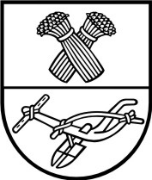 